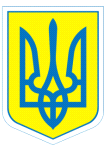 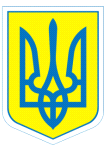                                   НАКАЗ11.01.2016		                       м.Харків             		                        № 11Про внесення змін до наказу від07.09.2015 № 202 «Про розподіл педагогічного навантаженнявихователів на 2015/2016 навчальний рік»	У зв’язку з виробничою необхідністюНАКАЗУЮ:1.Внести зміни до наказу  від  07.09.2015 № 202 «Про розподіл педагогічного навантаження вихователів на 2015/2016 навчальний рік»  з 11.01.20162. Головному бухгалтеру Путєвській В.В. здійснити оплату праці відповідно до законодавства.3. Контроль за виконанням даного наказу залишаю за собою.                              Директор                     Л.О.МельніковаКоваленко,3-70-30-63       З наказом ознайомлені:           М.І.Аукштолітє                                                             В.В.Путєвська                                                   І.В.Сковлюк                                                                                  Табельний номерПрізвище,ім'я, по батьковіРозрядКласКількість годин на тижденьВсьогогодинКласне керівництво2006Аукштолітє Маргарита Іванівна92-Б1-В18,96,525,41863Сковлюк Ірина Вікторівна92-Б1,51,5